–PROGRAMA DE MONITORIA–Anexo II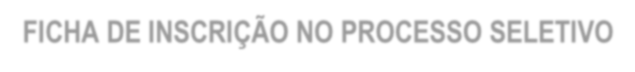 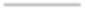 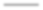 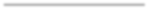 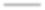 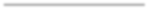 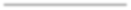 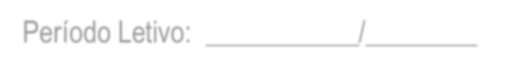 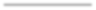 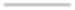 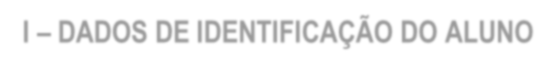 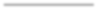 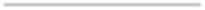 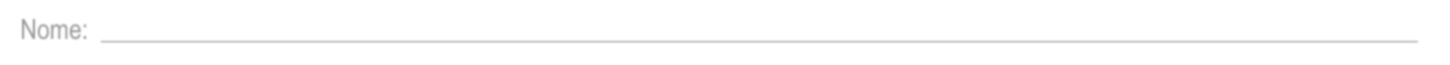 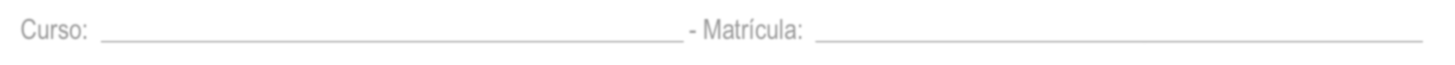 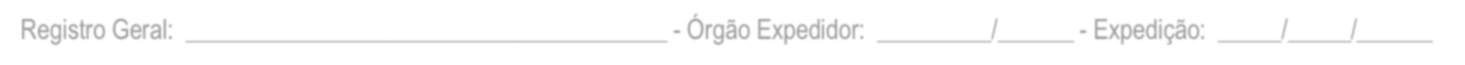 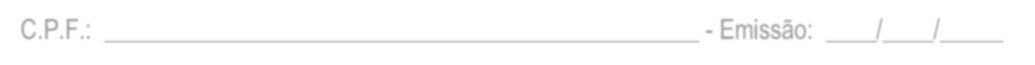 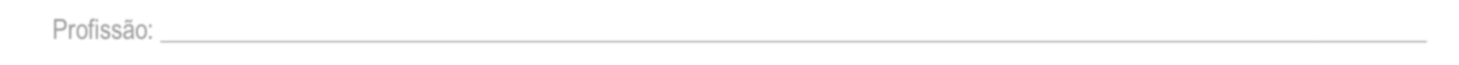 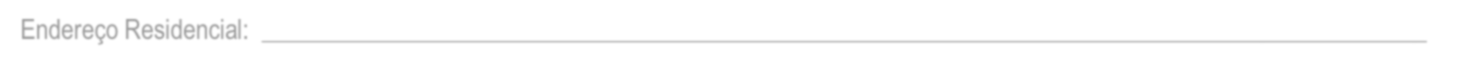 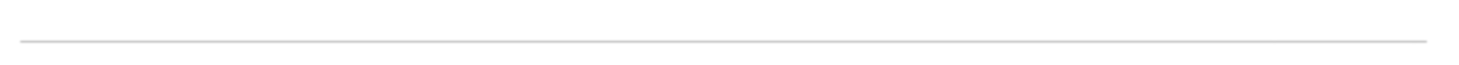 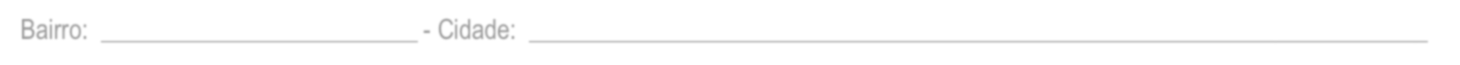 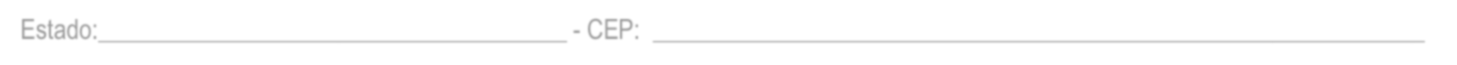 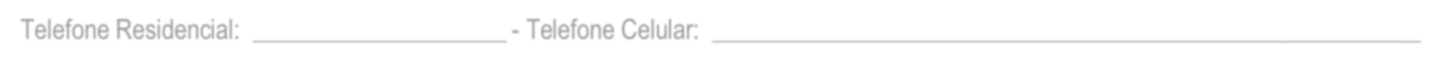 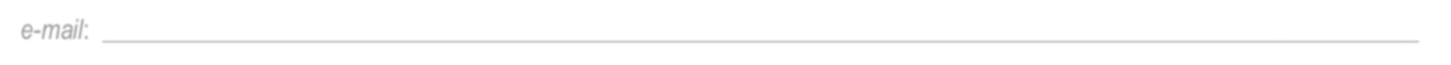 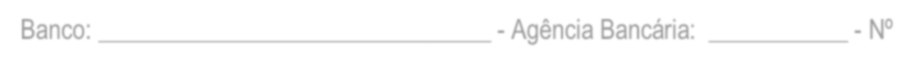 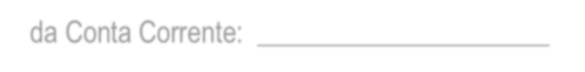 – INFORMAÇÕES NECESSÁRIAS AO PROCESSO SELETIVO DO PERÍODO LETIVO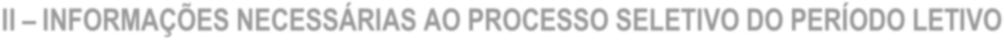 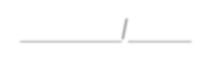 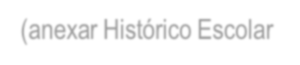 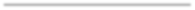 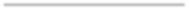 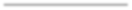 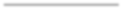 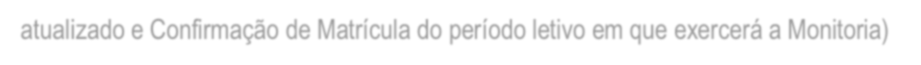 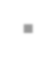 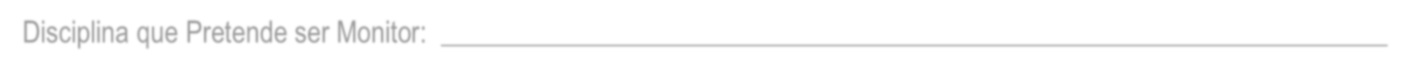 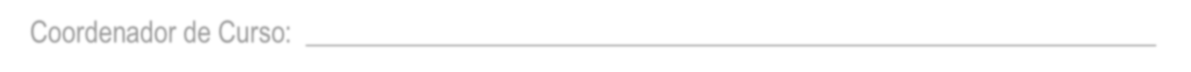 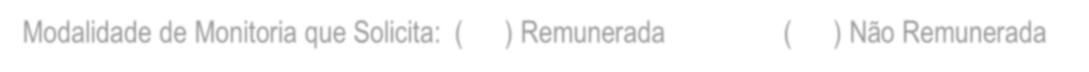 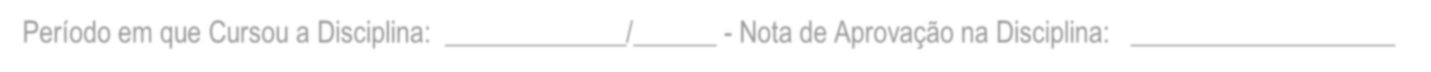 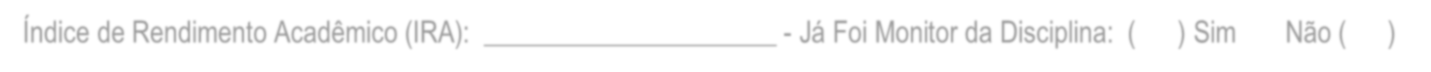 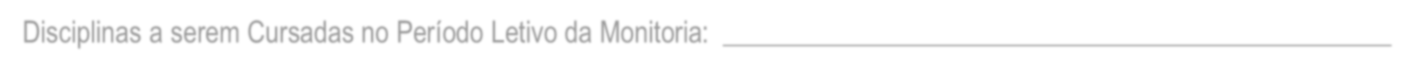 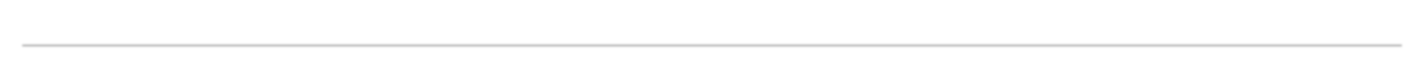 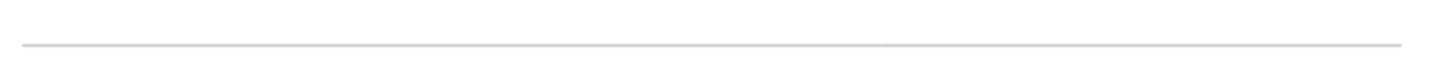 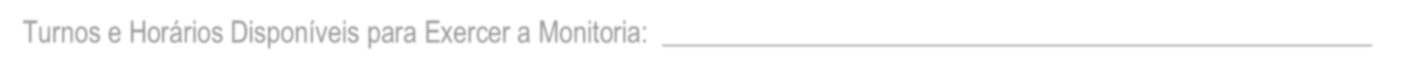 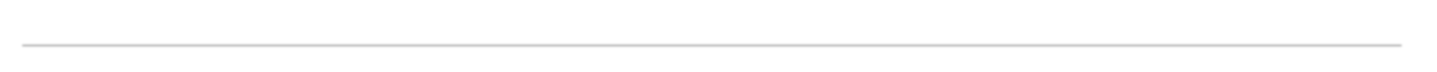 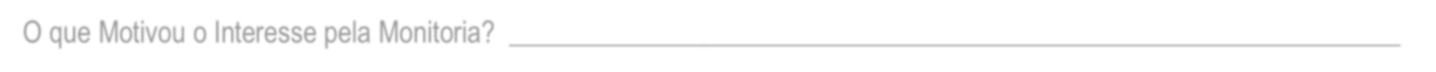 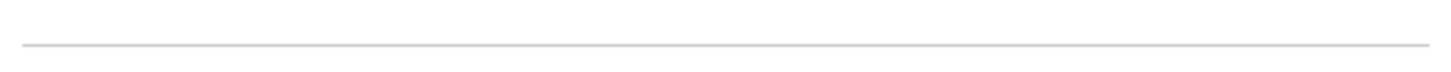 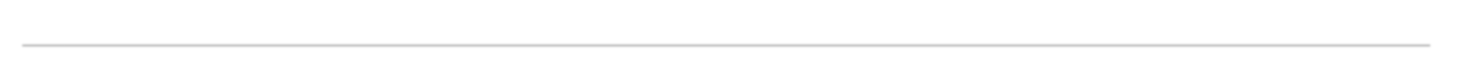 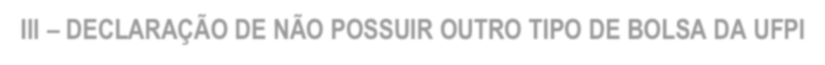 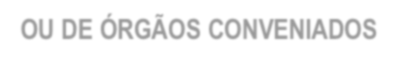 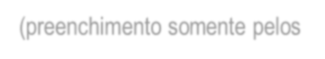 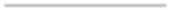 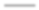 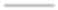 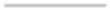 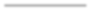 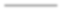 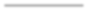 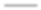 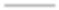 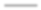 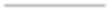 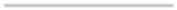 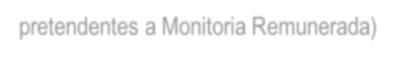 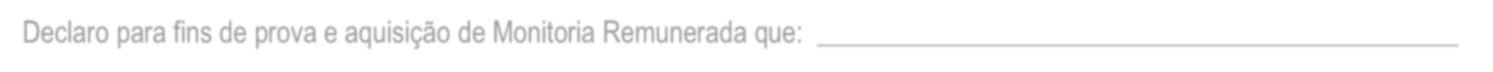 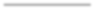 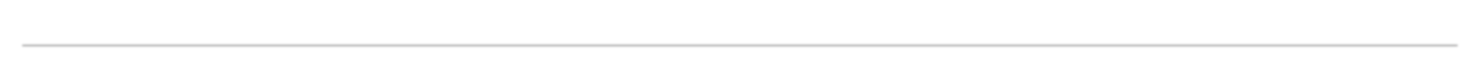 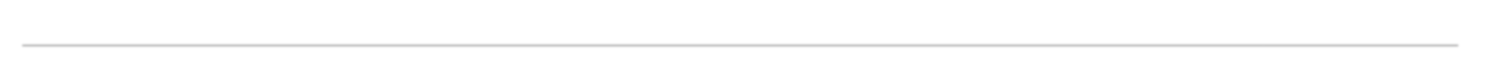 atualizado e Confirmação de Matrícula do período letivo em que exercerá a Monitoria)/	(anexar Histórico EscolarDisciplina que Pretende ser Monitor:   	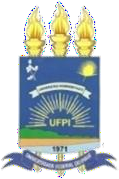 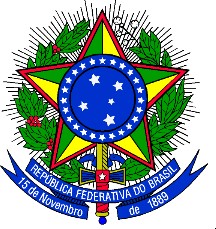 Coordenador de Curso:   	Modalidade de Monitoria que Solicita: (	) Remunerada	(	) Não RemuneradaPeríodo em que Cursou a Disciplina:	/	- Nota de Aprovação na Disciplina:    	Índice de Rendimento Acadêmico (IRA):	- Já Foi Monitor da Disciplina: (	) Sim	Não (	)Disciplinas a serem Cursadas no Período Letivo da Monitoria:   	Turnos e Horários Disponíveis para Exercer a Monitoria:   	O que Motivou o Interesse pela Monitoria?   	– DECLARAÇÃO DE NÃO POSSUIR OUTRO TIPO DE BOLSA DA UFPI OU DE ÓRGÃOS CONVENIADOS (preenchimento somente pelospretendentes a Monitoria Remunerada)Declaro para fins de prova e aquisição de Monitoria Remunerada que:   	Teresina(PI),	de	de 2021.Assinatura do AlunoOBS: Esta Ficha de Inscrição deve ser preenchida com todos os dados solicitados, de forma legível, sem emendas e sem rasuras e entregue com a documentação comprobatória na Coordenação de Curso.